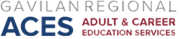 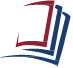                          AB 104 Consortium Meeting Agenda  November 28, 2022  10:00 a.m.  Hybrid MeetingZoom link:  https://gavilan-edu.zoom.us/j/86121882721?pwd=dHNycGxYQ1ltYU94aGc2QXVCalBYdz09 Room: HU106 Call to OrderRoll Call  Public Comments  
ll. Discussion Items  Approve prior meeting minutesOne year plan activitiesTransition to College-presentation by Counselor Melchor (15-20 minutes)Data/Outcome measuresCommon intake survey reviewEmployment and wages surveySkill attainment measuresWorkplan budgets review and discussionOverage allocations Marketing and outreach (site specific/consortium wide)Needs assessmentsOtherQuarterly ReportingMOU signature status (San Benito and Morgan Hill)WIOA and Apprenticeship opportunitiesMember Updates  Member updatesOther upcoming agenda items  Review update
Adjournment **For public comments, please email Rosio Pedroso at: rpedroso@gavilan.edu.